 Yadkin-Pee Dee Water Management Group  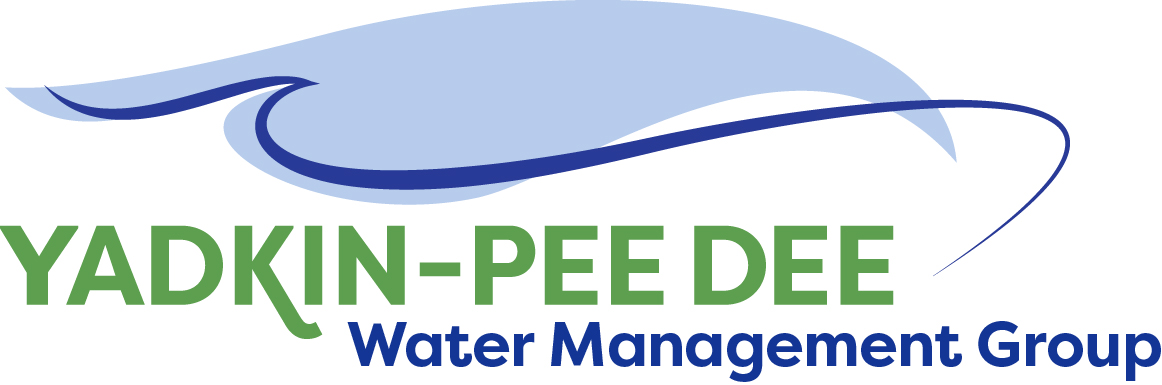                   AGENDAYadkin-Pee Dee Water Management Group MeetingSpecial Meeting1:00PM to 2:00PM, April 22, 2021via Zoom: LinkWelcome and Introduction				 Jim Behmer, ChairStructure Recommendations		           		Structure Committee / AllExtend MOU by 5 years/completion of Water Resources PlanPrepare to incorporate as a nonprofitOptional additional project-based feesAdjourn		